Chart on next page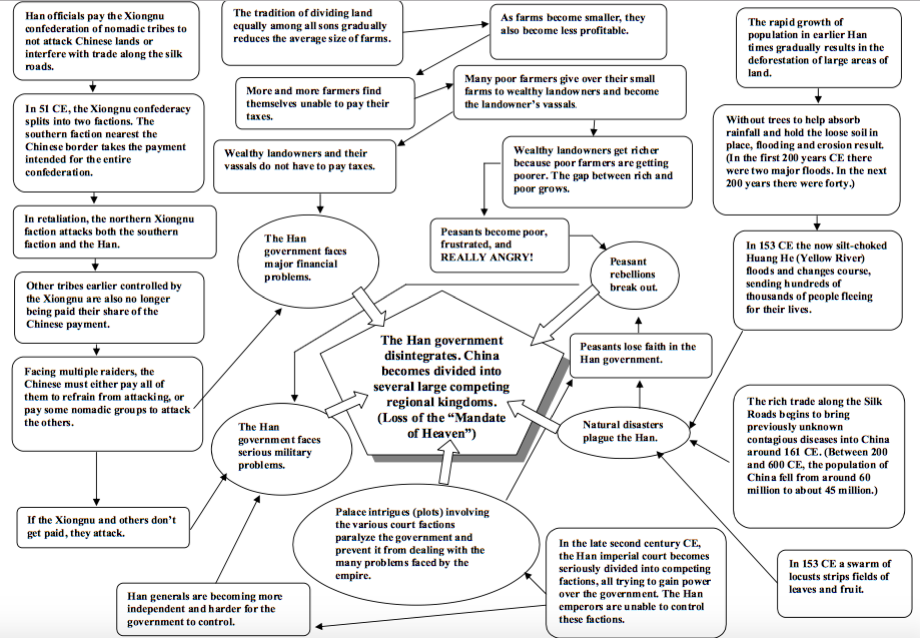 